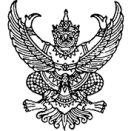 ส่วนราชการ  คณะพยาบาลศาสตร์ มหาวิทยาลัยเทคโนโลยีราชมงคลธัญบุรี โทร. 0 2549 3123ที่						วันที่				เรื่อง													เรียน						(				)นักศึกษา คณะพยาบาลศาสตร์